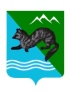                        Р А С П О Р Я Ж Е Н И Е                       ПРОЕКТАДМИНИСТРАЦИИ СОБОЛЕВСКОГО МУНИЦИПАЛЬНОГО РАЙОНА КАМЧАТСКОГО КРАЯ   октября 2021                            с. Соболево                      	         №    -рОб изменении типа муниципального бюджетного учреждения «Центр обеспечения деятельности органов местного самоуправления и муниципальных учреждений» Соболевского муниципального района Камчатского края с целью создания муниципального казенного учреждения «Центр обеспечения деятельности органов местного самоуправления и муниципальных учреждений» Соболевского муниципального района Камчатского края          В соответствии с п. 2 ст. 120 Гражданского кодекса Российской Федерации, Федеральным законам  от 6 октября 2003 года N 131- ФЗ "Об общих принципах организации местного самоуправления в Российской Федерации", Федеральным законом  от 12 января  1996 года N 7-ФЗ "О некоммерческих  организациях", постановлением администрации Соболевского муниципального района от  06.06.2017 №157 «Об утверждении Порядка изменения типа существующего бюджетного или казенного учреждения Соболевского муниципального района Камчатского края в целях создания казенного или бюджетного учреждения Соболевского муниципального района Камчатского края»:     1.Изменить тип муниципального бюджетного учреждения «Центр обеспечения деятельности органов местного самоуправления и муниципальных учреждений» Соболевского муниципального района Камчатского края в целях создания муниципального казенного учреждения «Центр обеспечения деятельности органов местного самоуправления и муниципальных учреждений» Соболевского муниципального района Камчатского края, (далее - Учреждение) без изменения штатной численности.                     2.Главным распорядителем средств бюджета Соболевского муниципального района,  осуществляющим функции и полномочия учредителя Учреждения, является администрация Соболевского муниципального района.    3.Определить,  что основными целями деятельности Учреждения при изменении типа являются:           1) обеспечение деятельности органов местного самоуправления Соболевского муниципального района и муниципальных учреждений;       2) обеспечение деятельности органов местного самоуправления Соболевского муниципального района при осуществлении полномочий в бюджете Соболевского сельского поселения;       3) осуществление полномочий исполнительных органов местного самоуправления Соболевского муниципального района  (казенных учреждений) и их структурных подразделении по начислению физическим лицам выплат по оплате труда и иных выплат, а также связанных с ними обязательных платежей в бюджеты бюджетной системы Российской Федерации и их перечислению, по ведению бюджетного учета, включая составление и представление бюджетной отчетности,  иной обязательной отчетности, формируемой на основании данных бюджетного учета, по обеспечению представления такой отчетности в соответствующие государственные (муниципальные) органы;      4) ведение бюджетного учета и формирование бюджетной отчетности муниципальных учреждений, передавших по договору (соглашению) Учреждению указанные полномочия;     5) транспортное обслуживание органов местного самоуправления Соболевского муниципального района и муниципальных учреждений финансируемых из районного бюджета.    4. Утвердить План мероприятий по изменению типа муниципального бюджетного учреждения ««Центр обеспечения деятельности органов местного самоуправления и муниципальных учреждений» Соболевского муниципального района Камчатского края» в целях создания муниципального казенного учреждения ««Центр обеспечения деятельности органов местного самоуправления и муниципальных учреждений» Соболевского муниципального района Камчатского края» (далее - План мероприятий) согласно приложению.     5. Администрации Соболевского муниципального района, ВрИО директору муниципального бюджетного учреждения ««Центр обеспечения деятельности органов местного самоуправления и муниципальных учреждений» обеспечить своевременное выполнение Плана мероприятий.       6. Комитету по бюджету и финансам администрации Соболевского муниципального района подготовить соответствующие материалы для внесения изменений в Решение Соболевского муниципального района от 25.11.2020 г. № 545 «О районном бюджете Соболевского муниципального района на 2021 год и на плановый период 2022 и 2023 годов 7. Управлению делами администрации Соболевского муниципального района направить настоящее распоряжение для опубликования в районной газете «Соболевский вестник» и разместить на официальном сайте Соболевского муниципального района Камчатского края в информационно-телекоммуникационной сети Интернет.       8. Контроль за исполнением  настоящего распоряжения оставляю за собой.Глава Соболевского муниципального района                                     В.И. Куркин Переченьмероприятий по изменению типа муниципального бюджетного учреждения «Центр обеспечения деятельности органов местного самоуправления и муниципальных учреждений» Соболевского муниципального района Камчатского края с целью создания муниципального казенного учреждения «Центр обеспечения деятельности органов местного самоуправления и муниципальных учреждений» Соболевского муниципального района Камчатского края Приложение к распоряжению администрации Соболевского муниципального района от ..2021 № № п/пНаименование мероприятияСроки исполненияОтветственный1.Разработка и утверждение новой редакции Устава Учреждениядо 12.10.2021ВрИО Директора МКУ «Центр»2.Регистрация учредительных документов в Управление  Федеральной налоговой службы России по Камчатскому краюВ соответствии с действующим законодательствомВрИО Директора МБУ «Центр»3.Внесение изменений в реестр участников бюджетного процессаС момента внесения изменений в учредительные документы УчрежденияКомитет по  бюджету и финансам администрации Соболевского МР4.Оформление замены печатей, штампов и бланков  казенного УчрежденияС момента внесения изменений в учредительные документы УчрежденияВрИО Директор МКУ «Центр»5.Уведомление руководителя и работников об изменение типа учреждения, подготовка дополнительных соглашений к трудовым договорам с руководителем и работниками учрежденияС момента внесения изменений в учредительные документы УчрежденияАдминистрация Соболевского МР, ВрИО Директор МКУ «Центр»6.Проведение инвентаризации всех активов и обязательств учрежденияДо 01.12.2021Главный бухгалтер МБУ «Центр»7.Формирование заключительной отчетности бюджетного УчрежденияДо 01.12.2021Главный бухгалтер МБУ «Центр»8.Организация ведения бухгалтерского учета (перевод остатков с плана счетов БУ на план счетов КУ)До 01.12.2021Главный бухгалтер МБУ «Центр»9.Закрытие лицевых счетов для муниципального бюджетного учрежденияС момента внесения изменений в учредительные документы УчрежденияДиректор МБУ «Центр»10.Открытие лицевых счетов для казенного учреждения С момента внесения изменений в учредительные документы УчрежденияДиректор МКУ «Центр»11.Приведение правоустанавливающих документов Учреждения в соответствие с типом учрежденияВ соответствии с действующим законодательствомМКУ «Центр»12.Письменное уведомление контрагентов (кредиторов, дебиторов, иных партнеров об изменении типа учреждения)С момента внесения изменений в учредительные документы УчрежденияВрИО Директора МКУ «Центр»